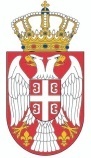 РЕПУБЛИКА СРБИЈАОПШТИНА РАЧАОпштинска управаБрој: 404-17/2019-III-01Дана: 18.02.2019  годинеР а ч аИЗМЕНА КОНКУРСНЕ ДОКУМЕНТАЦИЈЕ     Наручилац врши измену конкурсне документације на страни  број  12 од  82 у делу који се односи на пословни капацитет, тачка бр. 2:2) Пословни капацитет:Тако што сада иста гласи: 2) Пословни капацитет: што сада иста гласи: 2) Пословни капацитет:Наручилац врши измену конкурсне документације на страни  број  77 од  82 у делу Изјаве понуђача, који се односи на кадровски капацитет, тачка бр. 1 III.1.  Да располаже неопходним финансијским и пословним капацитетом         III.да је понуђач у претходних шест година од дана објаве Позива на Порталу јавних набавки реализовао уговорe у укупној вредности од најмање 34.000.00,00,00  динара без пореза на додату вредност, а који се односе на радове на  извођење радова на бушењу, опремању и повезивању бунара за водоснабдевање насељa Тако што сада иста гласи: Да располаже неопходним финансијским и пословним капацитетом         III.да је понуђач у претходних шест година од дана објаве Позива на Порталу јавних набавки реализовао уговорe у укупној вредности од најмање 34.000.00,00,00  динара без пореза на додату вредност, а који се односе на радове на  извођење радова на бушењу, опремању и повезивању бунара Наручилац у прилогу доставља измењене стране број 12 и број 77 од 82 конкурсне документације.запошљавању и условима рада, заштити животне средине, као и да немају забрану обављања делатности која је на снази у време подношења понуде (члан 75. став 2. Закона).1.2. ДОДАТНИ УСЛОВИПонуђач који учествује у поступку предметне јавне набавке, мора испунити додатне услове за учешће у поступку јавне набавке, одређене у члану 76. став 2. Закона, и то: да располаже потребним финансијским, пословним, техничким и кадровским капацитетом. Финансијски капацитет:Пословни капацитет:Технички капацитетОпштина Рача / Конкурсна докуметација за ЈН (4/2019) | 12 од 82XVI.  ОБРАЗАЦ ИЗЈАВЕ ПОНУЂАЧА О ИСПУЊАВАЊУ УСЛОВА ИЗ ЧЛАНА 76. ЗАКОНА О ЈАВНИМ НАБАВКАМАНазив понуђача:Седиште понуђача:Матични број:ПИБ:У складу са чланом 131.г. ст. 2. Закона о јавним набавкама („Службени гласник РС“, број 124/2012, 14/2015 и 68/2015), под пуном материјалном и кривичном одговорношћу, као заступник понуђача _________________________________, дајем следећуИ З Ј А В У	Понуђач __________________________________________, са седиштем у ________________________________, испуњава додатне услове дефинисане конкурсном документацијом у поступку јавне набавке радова   Изградња , повезивање и опремање бунара Б6А са приступном саобраћајницом   , број   4/2019  , односно услове наведене у члану 75. ст. 1. Закона о јавним набавкама, и то: 1.  Да располаже неопходним финансијским и пословним капацитетом:да остварени пословни приход у последње три године (2015, 2016, 2017) за које су достављени подаци мора да буде већи од 34.000.000,00 динара;да понуђач у последњих шест месеци који претходе месецу у коме је на Порталу јавних набавки објављен Позив за подношење понуда није био неликвидан.да је понуђач у претходних шест година од дана објаве Позива на Порталу јавних набавки реализовао уговорe у укупној вредности од најмање 34.000.00,00,00  динара без пореза на додату вредност, а који се односе на радове на  извођење радова на бушењу, опремању и повезивању бунара 2. Да располаже довољним техничким и кадровским капацитетом:Да располаже минимално захтеваном опремом: Врста	Количина Гарнитуру за бушење до дубине од 150 м са пратећом                      1 комад опремом за бушење реверсном циркулацијом исплаке	 Компресор 8-10 бара  комада                                                                        1 комадАгрегат снаге минимум 25 kw                                                                      1 комад    Потапајућу пумпу  Q=12 l/s, H=70m                                                           1комад    Камион	2 комадa    Апарат за заваривање (гасно, електролучно)	1 комадКомбинована машина	1 комадда располаже потребним бројем и квалификацијама извршилаца: најмање 20 извршилаца, - најмање 1 дипломирани инжењер који поседује важећу лиценцу Инжењерске коморе Србије, и то: лиценцу 413 или 414-који ће решењем бити именован за одговорног извођача радова у предметној јавној набавци-најмање 1 дипломирани инжењер  који поседује важећу лиценцу Инжењерске коморе Србије, и то: лиценцу  492-који ће решењем бити именован за одговорног извођача радова у предметној јавној набавци- најмање 1 дипломирани инжењер који поседује важећу лиценцу Инжењерске коморе Србије, и то: лиценцу 450 који ће решењем бити именован за одговорног извођача радова у предметној јавној набавци-најмање 1 лице за безбедност и здравље на радуНапомена: Уколико понуду подноси група понуђача, Изјава мора бити потписана од стране овлашћеног лица сваког понуђача из групе понуђача и оверена печатом.Овај образац попуњен, потписан и оверен печатом доставља се уз понуду.Општина Рача / Конкурсна докуметација за ЈН (4/2019) | 77 од 82Доказ: Попуњена, потписана и печатом оверена  Изјава о поштовању обавеза које произлазе из важећих прописа  о заштити на раду, запошљавању и условима рада, заштити животне средине, као и да понуђач нема забрану обављања делатности која је на снази у време подношења понуде. Образац наведене изјаве  дат је у Поглављу X. Конкурсне документације.Услов:        (1) да остварени пословни приход у последње три године (2015, 2016, 2017) за које су достављени подаци мора да буде већи од 34.000.000,00 динара; (2) да понуђач у последњих шест месеци који претходе месецу у коме је на Порталу јавних набавки објављен Позив за подношење понуда није био неликвидан.Услов:  Да је понуђач у претходних шест година од дана објаве Позива на Порталу јавних набавки реализовао уговорe у укупној вредности од најмање 34.000.000,00  динара без пореза на додату вредност, а који се односе на бушењe, опремањe и повезивањe бунара Услов:Понуђач мора да располаже (по основу власништва, закупа, лизинга) опремом за извођење следећих радова: земљаних радова, радова на отклањању шута, зидарских радова, грађевинско-занатских радова, инсталатерских радова и других радова који се изводе у оквиру предмета јавне набавке.Минимално захтевана опрема којом понуђач мора да располаже: Датум:М.П.Потпис понуђача